E-Safety, Data Security and Acceptable UseICT in the 21st Century is seen as an essential resource to support learning and teaching, as well as playing an important role in the everyday lives of children, young people and adults.  Consequently, schools need to build in the use of these technologies in order to arm our young people with the skills to access life-long learning and employment.Information and Communications Technology covers a wide range of resources including; web-based and mobile learning.  It is also important to recognise the constant and fast paced evolution of ICT within our society as a whole.  Currently the internet technologies children and young people are using both inside and outside of the classroom include:WebsitesAppsE-mail, Instant Messaging and chat roomsSocial Media, including Facebook and TwitterMobile/ Smart phones with text, video and/ or web functionalityOther mobile devices including tablets and gaming devicesOnline GamesLearning Platforms and Virtual Learning EnvironmentsBlogs and WikisPodcastingVideo sharingDownloadingOn demand TV and video, movies and radio / Smart TVsWhilst exciting and beneficial both in and out of the context of education, much ICT, particularly web-based resources, are not consistently policed.  All users need to be aware of the range of risks associated with the use of these Internet technologies and that some have minimum age requirements (13 years in most cases).At Gracefield School, we understand the responsibility to educate our pupils on E-Safety Issues; teaching them the appropriate behaviours and critical thinking skills to enable them to remain both safe and legal when using the internet and related technologies, in and beyond the context of the classroom.Schools hold personal data on learners, staff and others to help them conduct their day-to-day activities.   Some of this information is sensitive and could be used by another person or criminal organisation to cause harm or distress to an individual. The loss of sensitive information can result in media coverage, and potentially damage the reputation of the school. This can make it more difficult for your school to use technology to benefit learners.Everybody in the school community has a shared responsibility to secure any sensitive information used in their day to day professional duties and even staff not directly involved in data handling should be made aware of the risks and threats and how to minimise them.Both this policy and the Acceptable Use Agreement (for all staff, regular visitors and pupils) are inclusive of both fixed and mobile internet; technologies provided by the school (such as PCs, laptops, mobile devices, webcams, whiteboards, voting systems, digital video equipment, etc); and technologies owned by pupils and staff, but brought onto school premises (such as laptops, mobile phones and other mobile devices).Monitoring Each staff member has an individual Gracefield email address. The Administrator holds all staff passwords and where applicable can access any staff user account for monitoring and to manage any business-related issues retained on that account in the event of staff absence.                                                                                                              Monitoring, surveillance or investigative activities are conducted by ICT authorised staff and comply with the Data Protection Act 1998, the Human Rights Act 1998, the Regulation of Investigatory Powers Act 2000 (RIPA), the Lawful Business Practice Regulations 2000 and GDPR 2018. Please note that personal communications using School ICT may be unavoidably included in any business communications that are monitored, intercepted and/or recorded. Breaches A breach or suspected breach of policy by a school employee, contractor or pupil may result in the temporary or permanent withdrawal of school ICT hardware, software or services from the offending individual. For staff any policy breach is grounds for disciplinary action in accordance with the school Disciplinary Procedure.Policy breaches may also lead to criminal or civil proceedings. The Information Commissioner’s and GDPR has power to issue monetary penalties and inforce changes to practice for serious breaches of the Data Protection Act and GDPR.The data protection powers of the Information Commissioner's Office are to:Conduct assessments to check organisations are complying with the Act; Serve information notices requiring organisations to provide the Information Commissioner's Office with specified information within a certain time period; Serve enforcement notices and 'stop now' orders where there has been a breach of the Act, requiring organisations to take (or refrain from taking) specified steps in order to ensure they comply with the law; Prosecute those who commit criminal offences under the Act; Conduct audits to assess whether organisations’ processing of personal data follows good practice,Report to Parliament on data protection issues of concernPlease see separate GDPR Policy for additional information. Incident Reporting Any security breaches or attempts, loss of equipment and any unauthorised use or suspected misuse of ICT must be immediately reported to the school’s relevant responsible person (Data Protection Officer). Additionally, all security breaches, lost/stolen equipment or data (including remote access Secure ID tokens and PINs), virus notifications, unsolicited emails, misuse or unauthorised use of ICT and all other policy non-compliance must be reported to the relevant responsible person (Data Protection Officer). The Data Protection Officer has a mandatory window in which to comply within GDPR. However, in the absence of The Data Protection Officer issues can be logged with the Head Teacher, Administrator and Compliance Officer (The Compliance Officer is the Data Protection Officer). 		Gracefield School Pupil Acceptable UseAgreement / E-Safety RulesI will only use ICT in school for school purposesI will only use my class e-mail address or my own school e-mail address when e-mailingI will only open e-mail attachments from people I know, or who my teacher has approvedI will not tell other people my ICT passwordsI will only open/delete my own filesI will make sure that all ICT contact with other children and adults is responsible, polite and sensibleI will not look for, save or send anything that could be unpleasant or nasty. If I accidentally find anything like this I will tell my teacher immediatelyI will not give out my own/others details such as name, phone number or home address.  I will not arrange to meet someone or send my image unless this is part of a school project approved by my teacher and a responsible adult comes with meI will be responsible for my behavior when using ICT because I know that these rules are to keep me safeI will support the school approach to online safety and not upload or add any images, video, sounds or text that could upset any member of the school communityI know that my use of ICT can be checked and my parent/carer contacted if a member of school staff is concerned about my safety  I will not sign up for any online service unless this is an agreed part of a school project approved by my teacherI will not bring a Smart Watch to school because I am not allowed to wear one during the school dayI will not sign up to online services until I am old enough Dear Parent/ CarerICT including the internet, e-mail and mobile technologies has become an important part of learning in our school.   We expect all children to be safe and responsible when using any ICT.  
Please read and discuss these E-Safety rules with your child and return the slip at the bottom of this page.  If you have any concerns or would like some explanation, please contact the Administrator.Please take care to ensure that appropriate systems are in place at home to protect and support your child/ren.Parent/ carer signatureWe have discussed this document with …………………… (child’s name) and we agree to follow the E-Safety rules and to support the safe use of ICT at Gracefield School.Parent/ Carer Signature …….……………… Printed Full Name  …………………………...                       Class …………………                    Date ……………………………… Staff and Visitor                                                                          Acceptable Use Agreement / Code of Conduct ICT (including data) and the related technologies such as e-mail, the internet and mobile devices are an expected part of our daily working life in school.  This policy is designed to ensure that all staff are aware of their professional responsibilities when using any form of ICT.  All staff are expected to sign this policy and adhere at all times to its contents.  Any concerns or clarification should be discussed with the Head Teacher.I will only use the school’s email / Internet / Intranet / Learning Platform and any related technologies for professional purposes or for uses deemed acceptable by the HeadI will comply with the ICT system security and not disclose any passwords provided to me by the school or other related authoritiesI will ensure that all electronic communications with pupils and staff are compatible with my professional roleI will not give out my own personal details, such as mobile phone number, personal e-mail address, personal Twitter account, or any other social media link, to pupils I will only use the approved, secure e-mail system(s) for any school businessI will ensure that personal data (such as data held on MIS software) is kept secure and is used appropriately, whether in school, taken off the school premises or accessed remotely.  Personal data can only be taken out of school or accessed remotely when authorised by the Head. Personal or sensitive data taken off site must be encrypted, eg on a password secured laptop or memory stickI will not install any hardware or software without permission of the Head Teacher.I will not browse, download, upload or distribute any material that could be considered offensive, illegal or discriminatoryImages of pupils and/or staff will only be taken, stored and used for professional purposes in line with school policy and with written consent of the parent, carer or staff memberImages will not be distributed outside the school network without the permission of the parent/carer, member of staff or Head TeacherI will support the school approach to online safety and not upload or add any images, video, sounds or text linked to or associated with the school or its community’I understand that all my use of the Internet and other related technologies can be monitored and logged and can be made available, on request, to my Head TeacherI will respect copyright and intellectual property rightsI will ensure that my online activity, both in school and outside school, will not bring the school, my professional reputation, or that of others, into disreputeI will support and promote the school’s E-Safety and Data Security policies and help pupils to be safe and responsible in their use of ICT and related technologiesI will not use personal electronic devices (including smart watches) in public areas of the school between the hours of 8.30am and 3.30pm, except in the staff room and where there are signs to indicate this.I understand this forms part of the terms and conditions set out in my contract of employment I agree to follow this code of conduct and to support the safe and secure use of ICT                                                                                                             Signature …….………………………Printed Full Name ………………….…................                                          Job title …………………………………………………… Date ………………Computer Viruses All files downloaded from the Internet, received via e-mail or on removable media such as a memory stick must be checked for any viruses using school provided anti-virus software before being used.Never interfere with any anti-virus software installed on school ICT equipment.If your machine is not routinely connected to the school network, you must make provision for regular virus updates through the school office.If you suspect there may be a virus on any school ICT equipment, stop using the equipment and contact the office immediately. They will seek ICT support provider advice and will advise you what actions to take and be responsible for advising others that need to know.Data SecurityThe accessing and appropriate use of school data is something that the school takes very seriously. Security The school gives relevant staff access to its Management Information System, with a unique username and password. It is the responsibility of everyone to keep passwords secureStaff are aware of their responsibility when accessing school dataStaff have been issued with the relevant guidance documents and the Policy for ICT Acceptable UseStaff keep all school related data secure. This includes all personal, sensitive, confidential or classified dataStaff should avoid leaving any portable or mobile ICT equipment or removable storage media in unattended vehicles. Where this is not possible, keep it locked out of sightStaff should always carry portable and mobile ICT equipment or removable media as hand luggage, and keep it under your control at all timesIt is the responsibility of individual staff to ensure the security of any personal, sensitive, confidential and classified information contained in documents faxed, copied, scanned or printed. This is particularly important when shared technology has multiple users (multi-function print, fax, scan and copiers)Protective Marking of Official InformationStaff must be trained to understand that they are personally responsible for securely handling any information that is entrusted to them, in line with local business processes. There is no requirement to mark routine OFFICIAL information. Optional descriptors can be used to distinguish specific type of information.Use of descriptors is at an organisation’s discretion.Existing information does not need to be remarked.In such cases where there is a clear and justifiable requirement to reinforce the ‘need to know’, assets should be conspicuously marked: ‘OFFICIAL–SENSITIVE’ Relevant Responsible PersonsSenior members of staff should be familiar with information risks and the school’s response.they lead on the information risk policy and risk assessmentthey advise school staff on appropriate use of school technologythey act as an advocate for information risk managementThe Office of Public Sector Information has produced Managing Information Risk, [http://www.nationalarchives.gov.uk/services/publications/information-risk.pdf] to support relevant responsible staff members in their role.Information Asset Owner (IAO)Any information that is sensitive needs to be protected. This will include the personal data of learners and staff; such as assessment records, medical information and special educational needs data. The Data Protection Officer/Compliance Officer, supported by the Administrator, should be able to identify across the school:what information is held, and for what purposeswhat information needs to be protected, how information will be amended or added to over timewho has access to the data and whyhow information is retained and disposed ofAs a result, risks are managed and addressed, and information handling complies with legal requirements. However, it should be clear to all staff that the handling of secured data is everyone’s responsibility – whether they are an employee, consultant, software provider or managed service provider. Failing to apply appropriate controls to secure data could amount to gross misconduct or even legal action.Disposal of Redundant ICT Equipment Policy All redundant ICT equipment that may have held personal data will have the storage media over written multiple times to ensure the data is irretrievably destroyed. Or if the storage media has failed it will be physically destroyed.  We will only use authorised companies who will supply a written guarantee that this will happenDisposal of any ICT equipment will conform to:The Waste Electrical and Electronic Equipment Regulations 2006The Waste Electrical and Electronic Equipment (Amendment) Regulations 2007    http://www.environment-agency.gov.uk/business/topics/waste/32084.aspx    http://www.opsi.gov.uk/si/si2006/uksi_20063289_en.pdf     http://www.opsi.gov.uk/si/si2007/pdf/uksi_20073454_en.pdf?lang=_e           Data Protection Act 1998    https://ico.org.uk/for-organisations/education/ 	Electricity at Work Regulations 1989    http://www.opsi.gov.uk/si/si1989/Uksi_19890635_en_1.htmThe school will maintain a comprehensive inventory of all its ICT equipment including a record of disposalThe school’s disposal record will include:Date item disposed ofAuthorisation for disposal, including:verification of software licensingany personal data likely to be held on the storage media? *How it was disposed of eg waste, gift, sale- Name of person & / or organisation who received the disposed item* if personal data is likely to be held the storage media will be over written multiple times to ensure the data is irretrievably destroyed.Any redundant ICT equipment being considered for sale / gift will have been subject to a recent electrical safety check and hold a valid PAT certificate.Further information available at    Waste Electrical and Electronic Equipment (WEEE) Regulations                                 Environment Agency website            Introductionhttp://www.environment-agency.gov.uk/business/topics/waste/32084.aspx	The Waste Electrical and Electronic Equipment Regulations 2006http://www.opsi.gov.uk/si/si2006/uksi_20063289_en.pdfThe Waste Electrical and Electronic Equipment (Amendment) Regulations 2007http://www.opsi.gov.uk/si/si2007/pdf/uksi_20073454_en.pdf?lang=_eInformation Commissioner websitehttps://ico.org.uk/ Data Protection Act – Data Protection Guide, Including the 8 Principleshttps://ico.org.uk/for-organisations/education/ PC Disposal – SITSS Informationhttp://www.thegrid.org.uk/info/traded/sitss/services/computer_management/pc_disposalE-MailThe use of e-mail within most schools is an essential means of communication for both staff and pupils. In the context of school, e-mail should not be considered private.  Educationally, e-mail can offer significant benefits including; direct written contact between schools on different projects. We recognise that pupils need to understand how to style an e-mail in relation to their age and how to behave responsible online. Managing E-MailThe school gives all teacher and office staff their own e-mail account to use for all school business as a work based tool. This is to protect staff, minimise the risk of receiving unsolicited or malicious e-mails and avoids the risk of personal profile information being revealedThe school email account should be the account that is used for all school businessUnder no circumstances should staff contact pupils, parents or conduct any school business using personal e-mail addressesAll e-mails should be written and checked carefully before sending, in the same way as a letter written on school headed paperE-mails created or received as part of your school job will be subject to disclosure in response to a request for information under the Freedom of Information Act 2000. You must therefore actively manage your e-mail account as follows:Delete all e-mails of short-term valueOrganise e-mail into folders and carry out frequent house-keeping on all folders and archivesThe forwarding of chain emails is not permitted in school. All pupil e-mail users are expected to adhere to the generally accepted rules of responsible online behavior particularly in relation to the use of appropriate language and not revealing any personal details about themselves or others in e-mail communication, or arrange to meet anyone without specific permission, virus checking attachmentsPupils must immediately tell a teacher/ trusted adult if they receive an offensive or upsetting e-mailStaff must inform (Head Teacher) if they receive an offensive e-mailPupils are introduced to e-mail as part of their Computing StudyHowever, if you access your school e-mail (whether directly, through webmail when away from the office or on non-school hardware) all the school e-mail policies applyIf sending e-mails containing personal, confidential, classified or financially sensitive data to external third parties or agencies, refer to the Section E-mailing Personal, Sensitive, Confidential or Classified InformationDo not send or forward attachments unnecessarily. Whenever possible, send the location path to the shared drive rather than sending attachmentsKeep the number and relevance of email recipients, particularly those being copied, to the minimum necessary and appropriate.  School e-mail is not to be used for personal advertising Receiving E-mailsCheck your e-mail regularlyActivate your ‘out-of-office’ notification when away for extended periodsNever open attachments from an untrusted source; consult your network manager firstSave business related work to the appropriate shared drive/folderThe automatic forwarding and deletion of e-mails is not allowedE-mailing Personal, Sensitive, Confidential or Classified InformationWhere your conclusion is that e-mail must be used to transmit such data:Either:
Obtain express consent from your manager to provide the information by e-mail  and exercise caution when sending the e-mail and always follow these checks before releasing the e-mail:Verify the details, including accurate e-mail address, of any intended recipient of the informationVerify (by phoning) the details of a requestor before responding to e-mail requests for informationDo not copy or forward the e-mail to any more recipients than is absolutely necessary Do not send the information to any person whose details you have been unable to separately verify (usually by phone)Send the information as an encrypted document attached to an e-mail Provide the encryption key or password by a separate contact with the recipient(s)Do not identify such information in the subject line of any e-mailRequest confirmation of safe receiptEqual OpportunitiesPupils with Additional NeedsThe school endeavours to create a consistent message with parents/carers for all pupils and this in turn should aid establishment and future development of the schools’ E-Safety rules.However, staff are aware that some pupils may require additional support or teaching including reminders, prompts and further explanation to reinforce their existing knowledge and understanding of E-Safety issues.  Where a pupil has poor social understanding, careful consideration is given to group interactions when raising awareness of E-Safety.  Internet activities are planned and well managed for these children and young people.E-Safety E-Safety - Roles and ResponsibilitiesAs E-Safety is an important aspect of strategic leadership within the school, the Head has ultimate responsibility to ensure that the policy and practices are embedded and monitored.  The named e-Safety co-ordinator in this school is the Compliance Officer who has been designated this role as a member of the senior leadership team.  All members of the school community have been made aware of who holds this post.  It is the role of the E-Safety co-ordinator to keep abreast of current issues and guidance through organisations such as CEOP (Child Exploitation and Online Protection) and Childnet and ensure the senior management and staff are updated in relation to local and national guidelines and advice.This policy, supported by the school’s acceptable use agreements for staff, visitors and pupils, is to protect the interests and safety of the whole school community.  It is linked to the following mandatory school policies: child protection, health and safety, home–school agreements, and behaviour/pupil discipline (including the anti-bullying) policy and PSHE.E-Safety in the CurriculumICT and online resources are increasingly used across the curriculum.  We believe it is essential for E-Safety guidance to be given to the pupils on a regular and meaningful basis.  E-Safety is embedded within our curriculum and we continually look for new opportunities to promote E-Safety. The school has a framework for teaching internet skills in Computing/ICT/ PSHE lessons.The school provides opportunities within a range of curriculum areas to teach about E-SafetyEducating pupils about the online risks that they may encounter outside school is done informally when opportunities arise and as part of the E-Safety curriculumPupils are aware of the relevant legislation when using the internet such as data protection and intellectual property which may limit what they want to do but also serves to protect themPupils are taught about copyright, respecting other people’s information, safe use of images and other important areas through discussion, modeling and appropriate activitiesPupils are aware of the impact of Cyberbullying and know how to seek help if they are affected by any form of online bullying.  Pupils are also aware of where to seek advice or help if they experience problems when using the internet and related technologies; i.e. parent/ carer, teacher/ trusted staff member, or an organisation such as Cybermentors, Childline or CEOP report abuse buttonPupils are taught to critically evaluate materials and learn good searching skills through cross curricular teacher models, discussions and via the Computing curriculum.E-Safety Skills Development for StaffOur staff receive regular information and training on E-Safety and how they can promote the ‘Stay Safe’ online messages in the form of twilight sessions and inset training.New staff receive information on the school’s acceptable use policy as part of their inductionAll staff have been made aware of their individual responsibilities relating to the safeguarding of children within the context of E-Safety and know what to do in the event of misuse of technology by any member of the school community (see the E-Safety Coordinator) All staff are encouraged to incorporate E-Safety activities and awareness within their curriculum areas and ensure they are adequately informed with up-to-date areas of concern.Managing the School E-Safety MessagesWe endeavour to embed E-Safety messages across the curriculum whenever the internet and/or related technologies are usedThe E-Safety policy will be introduced to the pupils at the start of each school yearE-Safety posters will be prominently displayedThe key E-Safety advice will be promoted widely through school displays, newsletters, class activities and so onWe will participate in Safer Internet Day every FebruaryIncident Reporting, E-Safety Incident Log & InfringementsIncident Reporting Any security breaches or attempts, loss of equipment and any unauthorised use or suspected misuse of ICT must be immediately reported to the school’s E-Safety Coordinator. Additionally, all security breaches, lost/stolen equipment or data (including remote access Secure ID tokens and PINs), virus notifications, unsolicited emails, misuse or unauthorised use of ICT and all other policy non-compliance must be reported to your Information Asset Owner (E-Safety Co-ordinator). Misuse and Infringements                                                                                                   Complaints and/or issues relating to E-Safety should be made to the E-Safety Coordinator or Head Teacher.  Incidents should be logged. Inappropriate MaterialAll users are aware of the procedures for reporting accidental access to inappropriate materials. The breach must be immediately reported to the E-Safety CoordinatorDeliberate access to inappropriate materials by any user will lead to the incident being logged by the relevant responsible person, and an investigation by the Head Teacher. Depending on the seriousness of the offence, sanctions could include immediate suspension, possibly leading to dismissal and involvement of police for very serious offences (see flowchart) Users are made aware of sanctions relating to the misuse or misconduct Internet AccessThe internet is an open worldwide communication medium, available to everyone, at all times.  Anyone can view information, send messages, discuss ideas and publish material which makes it both an invaluable resource for education, business and social interaction, as well as a potential risk to young and vulnerable people. All internet use is logged and the logs are randomly but regularly monitored. Whenever any inappropriate use is detected it will be followed up.Managing the InternetThe school provides pupils with supervised access to Internet resources (where reasonable) through the school’s fixed and mobile internet connectivityStaff will preview any recommended sites, online services, software and apps before useSearching for images through open search engines is discouraged when working with pupilsIf Internet research is set for homework, specific sites will be suggested that have previously been checked by the teacher. It is advised that parents recheck these sites and supervise this work. Parents will be advised to supervise any further researchAll users must observe software copyright at all times. It is illegal to copy or distribute school software or illegal software from other sourcesAll users must observe copyright of materials from electronic resourcesInternet Use You must not post personal, sensitive, confidential or classified information or disseminate such information in any way that may compromise the intended restricted audienceDo not reveal names of colleagues, pupils, others or any other confidential information acquired through your job on any social networking site or other online applicationOn-line gambling or gaming is not allowedIt is at the Head Teacher’s discretion as to what internet activities are permissible for staff and pupils and how this is disseminatedInfrastructureOur school also employs some additional web-filtering which is the responsibility of Head TeacherGracefield School is aware of its responsibility when monitoring staff communication under current legislation and takes into account; Data Protection Act 1998, The Telecommunications (Lawful Business Practice) (Interception of Communications) Regulations 2000, Regulation of Investigatory Powers Act 2000, Human Rights Act 1998 and the GDPR 2018Staff and pupils are aware that school based email and internet activity can be monitored and explored further if required The school does not allow pupils access to internet logsThe school uses management control tools for controlling and monitoring workstationsIf staff or pupils discover an unsuitable site, the screen must be switched off/ closed and the incident reported immediately to the E-Safety Coordinator or Head Teacher as appropriate  It is the responsibility of the school, by delegation to the network manager, to ensure that anti-virus protection is installed and kept up-to-date on all school machines. Any issues related to viruses or anti-virus software, the network manager should be informed.Pupils and staff are not permitted to download programs or files on school based technologies without seeking prior permission from Head Teacher Managing Other Online TechnologiesOnline technologies, including social networking sites, if used responsibly both outside and within an educational context can provide easy to use, creative, collaborative and free facilities.  However, it is important to recognise that there are issues regarding the appropriateness of some content, contact, culture and commercialism. To this end, we encourage our pupils to think carefully about the way that information can be added and removed by all users, including themselves, from these sites.At present, the school endeavors to deny access to social networking and online games websites to pupils within schoolAll pupils are advised to be cautious about the information given by others on such websites, for example users not being who they say they arePupils are taught to avoid placing images of themselves (or details within images that could give background details) on such websites and to consider the appropriateness of any images they post due to the difficulty of removing an image once onlinePupils are always reminded to avoid giving out personal details on websites which may identify them or where they are (full name, address, mobile/ home phone numbers, school details, IM/ email address, specific hobbies/ interests)Our pupils are advised to set and maintain their online profiles to maximum privacy and deny access to unknown individualsPupils are encouraged to be wary about publishing specific and detailed private thoughts and information onlineOur pupils are asked to report any incidents of Cyberbullying to the schoolStaff may only create blogs, wikis or other online areas in order to communicate with pupils using the school learning platform or other systems approved by the Head TeacherServices such as Facebook and Instagram have a 13+ age rating which should not be ignored  http://www.coppa.org/comply.htmParental InvolvementWe believe that it is essential for parents/carers to be fully involved with promoting E-Safety both in and outside of school and to be aware of their responsibilities.   We regularly consult and discuss E-Safety with parents/ carers and seek to promote a wide understanding of the benefits of new technologies, together with the associated risks.Parents/carers and pupils are actively encouraged to contribute to adjustments or reviews of the school E-Safety policy.Parents/carers are asked to read through and sign acceptable use agreements on behalf of their child on admission to the schoolParents/carers are required to make a decision as to whether they consent to images of their child being taken and used in the public domain (eg, on school website)Parents/carers are expected to sign a Home School agreement containing the following statement(s)I/we will support the school approach to online safety and not upload or add any text, image, sound or videos that could upset or offend any member of the school community, or bring the school name into disrepute. I/we will ensure that my/our online activity would not cause the school, staff, pupils or others distress or bring the school community into disrepute.  I/we will support the school’s policy and help prevent my/our child/children from signing up to services such as Facebook, Instagram, Snapchat and YouTube whilst they are underage (13+ years in most cases).  The school disseminates I/we will close online accounts if I/we/teachers find that these accounts are active for our underage child/children.information to parents relating to E-Safety where appropriate in the; Practical training sessions eg current E-Safety issuesPostersSchool website informationNewsletter itemsPasswords and Password Security Always use your own personal passwords Make sure you enter your personal passwords each time you login. Do not include passwords in any automated logon proceduresStaff should change temporary passwords at first loginChange passwords whenever there is any indication of possible system or password compromiseDo not record passwords or encryption keys on paper or in an unprotected fileOnly disclose your personal password to authorized ICT support staff when necessary, and never to anyone else. Ensure that all personal passwords that have been disclosed are changed once the requirement is finishedNever tell a child or colleague your passwordIf you aware of a breach of security with your password or account inform The Data Protection Officer immediatelyPasswords must contain a minimum of six characters and be difficult to guessPasswords should contain a mixture of upper and lowercase letters, numbers and symbolsProtecting Personal, Sensitive, Confidential and Classified InformationEnsure that any school information accessed from your own PC or removable media equipment is kept secure, and remove any portable media from computers when not attended. Ensure you lock your screen before moving away from your computer during your normal working day to prevent unauthorised accessEnsure the accuracy of any personal, sensitive, confidential and classified information you disclose or share with othersEnsure that personal, sensitive, confidential or classified information is not disclosed to any unauthorised personEnsure the security of any personal, sensitive, confidential and classified information contained in documents you fax, copy, scan or print. This is particularly important when access is from a non-school environmentOnly download personal data from systems if expressly authorised to do so by your managerYou must not post on the internet personal, sensitive, confidential, or classified information, or disseminate such information in any way that may compromise its intended restricted audienceKeep your screen display out of direct view of any third parties when you are accessing personal, sensitive, confidential or classified informationEnsure hard copies of data are securely stored and disposed of after use in accordance with the document labelingStoring/Transferring Personal, Sensitive, Confidential or Classified Information Using Removable Media Ensure removable media is purchased with encryptionStore all removable media securelySecurely dispose of removable media that may hold personal dataEncrypt all files containing personal, sensitive, confidential or classified dataEnsure hard drives from machines no longer in service are removed and stored securely or wiped cleanRemote AccessYou are responsible for all activity via your remote access facility Only use equipment with an appropriate level of security for remote accessTo prevent unauthorised access to school systems, keep all dial-up access information such as telephone numbers, login IDs and PINs confidential and do not disclose them to anyoneSelect PINs to ensure that they are not easily guessed, eg do not use your house or telephone number or choose consecutive or repeated numbers Avoid writing down or otherwise recording any network access information. Any such information that is written down must be kept in a secure place and disguised so that no other person will be able to identify what it isProtect school information and data at all times, including any printed material produced while using the remote access facility. Take particular care when access is from a non-school environmentSafe Use of ImagesTaking of Images and FilmDigital images are easy to capture, reproduce and publish and, therefore, misuse.  We must remember that it is not always appropriate to take or store images of any member of the school community or public, without first seeking consent and considering the appropriateness: With the written consent of parents (on behalf of pupils) and staff, the school permits the appropriate taking of images by staff and pupils with school equipmentStaff are not permitted to use personal digital equipment, such as mobile phones and cameras, to record images of pupils, this includes when on field trips. However, with the express permission of the Head Teacher, images can be taken provided they are transferred immediately and solely to the school’s network and deleted from the staff devicePupils are not permitted to use personal digital equipment, including mobile phones and cameras, to record images of pupils, staff and others without advance permission from the Head Teacher or SLT (Senior Leadership Team).Pupils and staff must have permission from the Head Teacher before any image can be uploaded for publicationConsent of Adults Who Work at the SchoolPermission to use images of all staff who work at the school is sought on induction Publishing Pupil’s Images and WorkOn a child’s entry to the school, all parents/carers will be asked to give permission to use their child's work/photos in the following ways:on the school web sitein the school prospectus and other printed publications that the school may produce for promotional purposesrecorded/ transmitted on a video or webcamon the school’s learning platform or Virtual Learning Environmentin display material that may be used in the school’s communal areasin display material that may be used in external areas, ie exhibition promoting the schoolgeneral media appearances, eg local/ national media/ press releases sent to the press highlighting an activity (sent using traditional methods or electronically)This consent form is considered valid for the entire period that the child attends this school unless there is a change in the child’s circumstances where consent could be an issue, eg divorce of parents, custody issues, etc.Parents or carers may withdraw permission, in writing, at any time.  Consent must also be given in writing and will be kept on record by the school.Pupils’ full names will not be published alongside their image and vice versa.  E-mail and postal addresses of pupils will not be published.  Pupils’ full names will not be published.Before posting student work on the Internet, a check needs to be made to ensure that permission has been given for work to be displayed.                                                           Only staff designated by the Head Teacher have authority to upload to the internet. Storage of ImagesPupils and staff are not permitted to use personal portable media for storage of images (eg, USB sticks) without the express permission of the Head TeacherRights of access to this material are restricted to the teaching staff and pupils within the confines of the school network or other online school resourceThe Administrator has the responsibility of deleting the images when they are no longer required, or when the pupil has left the schoolSchool ICT Equipment including Portable & Mobile ICT Equipment & Removable MediaSchool ICT Equipment As a user of the school ICT equipment, you are responsible for your activity It is recommended that schools log ICT equipment issued to staff and record serial numbers as part of the school’s inventoryEnsure that all ICT equipment that you use is kept physically secureDo not attempt unauthorised access or make unauthorised modifications to computer equipment, programs, files or data. This is an offence under the Computer Misuse Act 1990It is imperative that you save your data on a frequent basis to the school’s network. You are responsible for the backup and restoration of any of your data that is not held on the school’s back up storage media Personal or sensitive data should not be stored on the local drives of desktop PC, laptop, USB memory stick or other portable device. If it is necessary to do so the local drive must be encryptedIt is recommended that a time locking screensaver is applied to all machines. Any device accessing personal data must have a locking screensaver as must any user profilesPrivately owned ICT equipment should not be used on a school networkOn termination of employment, resignation or transfer, return all ICT equipment to the School Office. You must also provide details of all your system logins so that they can be disabledIt is your responsibility to ensure that any information accessed from your own PC or removable media equipment is kept secure, and that no personal, sensitive, confidential or classified information is disclosed to any unauthorised person All ICT equipment allocated to staff must be authorised by the Head Teacher.  Authorising Managers are responsible for:maintaining control of the allocation and transfer within their unitrecovering and returning equipment when no longer neededAll redundant ICT equipment is disposed of in accordance with Waste Electrical and Electronic Equipment (WEEE) directive and Data Protection Act (DPA)Portable and Mobile ICT EquipmentThis section covers such items as laptops, mobile devices and removable data storage devices. Please refer to the relevant sections of this document when considering storing or transferring personal or sensitive dataStaff must ensure that all school data is stored on the school network, and not kept solely on the laptop. Any equipment where personal data is likely to be stored must be encryptedEquipment must be kept physically secure in accordance with this policy to be covered for insurance purposes. When travelling by car, best practice is to place the laptop in the boot of your car before starting your journeyEnsure portable and mobile ICT equipment is made available as necessary for anti-virus updates and software installations, patches or upgradesThe installation of any applications or software packages must be authorized by the ICT support team, fully licensed and only carried out by your ICT supportIn areas where there are likely to be members of the general public, portable or mobile ICT equipment must not be left unattended and, wherever possible, must be kept out of sightPortable equipment must be transported in its protective case if suppliedMobile Technologies Many emerging technologies offer new opportunities for teaching and learning including a move towards personalised learning and 1:1 device ownership for children and young people. Mobile technologies such Smartphones, Blackberries, iPads, game consoles, are generally very familiar to children outside of school.  They often provide a collaborative, well-known device with possible internet access and thus open up risk and misuse associated with communication and internet use.  Emerging technologies will be examined for educational benefit and the risk assessed before use in school is allowed.  Our school chooses to manage the use of these devices in the following ways so that users exploit them appropriately.Personal Mobile Devices (including phones)The school allows staff to bring in personal mobile phones and devices for their own use.  Under no circumstances does the school allow a member of staff to contact a pupil or parent/ carer using their personal devicePupils are discouraged from bringing personal mobile devices/phones to school.  If these are brought in for exceptional reasons they must be handed in to the school office for safekeeping at the beginning of the school day.This technology may be used for educational purposes, as mutually agreed with the Head Teacher.  The device user, in this instance, must always ask the prior permission of the bill payerThe school is not responsible for the loss, damage or theft of any personal mobile deviceThe sending of inappropriate text messages between any member of the school community is not allowedPermission must be sought before any image or sound recordings are made on these devices of any member of the school communityUsers bringing personal devices into school must ensure there is no inappropriate or illegal content on the deviceSchool Provided Mobile Devices (including phones)The sending of inappropriate text messages between any member of the school community is not allowedPermission must be sought before any image or sound recordings are made on the devices of any member of the school communityWhere the school provides mobile technologies such as phones, laptops and iPads for offsite visits and trips, only these devices should be usedWhere the school provides a laptop for staff, only this device may be used to conduct school business outside of schoolNever use a hand-held mobile phone whilst driving a vehicleTelephone ServicesYou may make or receive personal telephone calls provided:They are infrequent, kept as brief as possible and do not cause annoyance to othersThey are not for profit or to premium rate services School telephones are provided specifically for school business purposes and personal usage is a privilege that will be withdrawn if abusedBe aware that the laws of slander apply to telephone calls. Whilst a telephone call may seem to have a temporary and private existence it still qualifies as admissible evidence in slander law casesEnsure that your incoming telephone calls can be handled at all timesFollow the appropriate procedures in the event of receiving a telephone call containing a bomb threat. The procedure is to make a note of as much information as possible, inform the senior member of staff and take appropriate action to ensure the safety of everyone.Removable Media If storing or transferring personal, sensitive, confidential or classified information using Removable Media please refer to the section ‘Storing/Transferring Personal, Sensitive, Confidential or Classified Information Using Removable Media’ Always consider if an alternative solution already existsOnly use recommended removable mediaEncrypt and password protect  Store all removable media securelyRemovable media must be disposed of securely by your ICT support team ServersAlways keep servers in a locked and secure environmentLimit access rights Always password protect and lock the server Existing servers should have security software installed appropriate to the machine’s specificationBackup tapes should be encrypted by appropriate softwareData must be backed up regularly Backup tapes/discs must be securely stored in a fireproof containerBack up media stored off-site must be secureSmile and Stay Safe PosterE-Safety guidelines to be displayed throughout the school  and stay safe 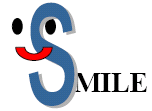 Staying safe means keeping your personal details private, such as full name, phone number, home address, photos or school. Never reply to ASL (age, sex, location) Meeting up with someone you have met online can be dangerous. Only meet up if you have first told your parent or carer and they can be with youInformation online can be untrue, biased or just inaccurate. Someone online my not be telling the truth about who they are - they may not be a ‘friend’ Let a parent, carer, teacher or trusted adult know if you ever feel worried, uncomfortable or frightened about something online or someone you have met or who has contacted you onlineEmails, downloads, IM messages, photos and anything from someone you do not know or trust may contain a virus or unpleasant message. So do not open or replySocial Media, including Facebook and TwitterFacebook, Twitter and other forms of social media are increasingly becoming an important part of our daily lives. Staff are not permitted to access their personal social media accounts using school equipment Pupils are not permitted to access their social media accounts whilst at schoolStaff, pupils, parents and carers are regularly provided with information on how to use social media responsibly and what to do if they are aware of inappropriate use by othersStaff, pupils, parents and carers are aware that the information, comments, images and video they post online can be viewed by others, copied and stay online foreverStaff, pupils, parents and carers are aware that their online behaviour should at all times be compatible with UK law Systems and Access You are responsible for all activity on school systems carried out under any access/account rights assigned to you, whether accessed via school ICT equipment or your own PCDo not allow any unauthorized person to use school ICT facilities and services that have been provided to you Ensure you remove portable media from your computer when it is left unattendedUse only your own personal logins, account IDs and passwords and do not allow them to be used by anyone elseKeep your screen display out of direct view of any third parties when you are accessing personal, sensitive, confidential or classified informationEnsure you lock your screen before moving away from your computer during your normal working day to protect any personal, sensitive, confidential or otherwise classified data and to prevent unauthorised accessEnsure that you logoff from the PC completely when you are going to be away from the computer for a longer period of timeDo not introduce or propagate virusesIt is imperative that you do not access, load, store, post or send from school ICT any material that is, or may be considered to be, illegal, offensive, libelous, pornographic, obscene, defamatory, intimidating, misleading or disruptive to the school or may bring the school or HCC into disrepute. This includes, but is not limited to, jokes, chain letters, files, emails, clips or images that are not part of the school’s business activities; sexual comments or images, nudity, racial slurs, gender specific comments, or anything that would offend someone on the basis of their age, sexual orientation, religious or political beliefs, national origin, or disability (in accordance with the Sex Discrimination Act, the Race Relations Act and the Disability Discrimination Act)Any information held on School systems, hardware or used in relation to School business may be subject to The Freedom of Information ActWhere necessary, obtain permission from the owner or owning authority and pay any relevant fees before using, copying or distributing any material that is protected under the Copyright, Designs and Patents Act 1998It is essential that any hard drives which may have held personal or confidential data are ‘scrubbed’ in way that means the data can no longer be read.  It is not sufficient to simply delete the files or reformat the hard drive.  Whoever you appoint to dispose of the equipment must provide a written guarantee that they will irretrievably destroy the data by multiple over writing the data. There will be on-going opportunities for staff to discuss with the E-Safety coordinator any E-Safety issue that concerns themThis policy will be reviewed every (24) months and consideration will be given to the implications for future whole school development planningThe policy will be amended if new technologies are adopted or Central Government change the orders or guidance in any wayFurther help and supportYour organisation has a legal obligation to protect sensitive information under the Data Protection Act 1998. For more information visit the website of the Information Commissioner’s Office https://ico.org.uk/ Advice on E-Safety - http://www.thegrid.org.uk/eservices/safety/index.shtmlFurther Guidance - http://www.thegrid.org.uk/info/dataprotection/index.shtml#securedataSchool’s Toolkit is available - Record Management Society website –http://www.rms-gb.org.uk/resources/848Test your online safety skills http://www.getsafeonline.orgData Protection Team – email -  data.protection@hertfordshire.gov.ukInformation Commissioner’s Office – www.ico.org.uk Cloud (Educational Apps) Software Services and the Data Protection Act – Departmental advice for local authorities, school leaders, school staff and governing bodies, October 2015.  This is an advice and information document issued by the Department for Education.  The advice is non-statutory, and has been produced to help recipients understand some of the key principles and their obligations and duties in relation to the Data Protection Act 1998 (the DPA), particularly when considering moving some or all of their software services to internet-based “cloud” service provision – https://www.gov.uk/government/publications/cloud-software-services-and-the-data-protection-actFor additional help, email school.ictsupport@education.gsi.gov.uk NSPCC and O2Current Legislation Acts Relating to Monitoring of Staff emailData Protection Act 1998The Act requires anyone who handles personal information to comply with important data protection principles when treating personal data relating to any living individual. The Act grants individual’s rights of access to their personal data, compensation and prevention of processing.                                                                                               http://www.hmso.gov.uk/acts/acts1998/19980029.htmThe Telecommunications (Lawful Business Practice)(Interception of Communications) Regulations 2000http://www.hmso.gov.uk/si/si2000/20002699.htmRegulation of Investigatory Powers Act 2000Regulating the interception of communications and making it an offence to intercept or monitor communications without the consent of the parties involved in the communication. The RIP was enacted to comply with the Human Rights Act 1998. The Telecommunications (Lawful Business Practice) (Interception of Communications) Regulations 2000, however, permit a degree of monitoring and record keeping, for example, to ensure communications are relevant to school activity or to investigate or detect unauthorised use of the network. Nevertheless, any monitoring is subject to informed consent, which means steps must have been taken to ensure that everyone who may use the system is informed that communications may be monitored. Covert monitoring without informing users that surveillance is taking place risks breaching data protection and privacy legislation.                    http://www.hmso.gov.uk/acts/acts2000/20000023.htmHuman Rights Act 1998http://www.hmso.gov.uk/acts/acts1998/19980042.htmOther Acts Relating to E-SafetyRacial and Religious Hatred Act 2006                                                                                                It a criminal offence to threaten people because of their faith, or to stir up religious hatred by displaying, publishing or distributing written material which is threatening. Other laws already protect people from threats based on their race, nationality or ethnic background.Sexual Offences Act 2003                                                                                             The new grooming offence is committed if you are over 18 and have communicated with a child under 16 at least twice (including by phone or using the Internet) it is an offence to meet them or travel to meet them anywhere in the world with the intention of committing a sexual offence. Causing a child under 16 to watch a sexual act is illegal, including looking at images such as videos, photos or webcams, for your own gratification. It is also an offence for a person in a position of trust to engage in sexual activity with any person under 18, with whom they are in a position of trust.   Schools should already have a copy of “Children & Families: Safer from Sexual Crime” document as part of their child protection packs.Communications Act 2003 (section 127)Sending by means of the Internet a message or other matter that is grossly offensive or of an indecent, obscene or menacing character; or sending a false message by means of or persistently making use of the Internet for the purpose of causing annoyance, inconvenience or needless anxiety is guilty of an offence liable, on conviction, to imprisonment. This wording is important because an offence is complete as soon as the message has been sent: there is no need to prove any intent or purpose.The Computer Misuse Act 1990 (sections 1 – 3)Regardless of an individual’s motivation, the Act makes it a criminal offence to gain:access to computer files or software without permission (for example using another person’s password to access files)unauthorised access, as above, in order to commit a further criminal act (such as fraud)impair the operation of a computer or program UK citizens or residents may be extradited to another country if they are suspected of committing any of the above offences.Malicious Communications Act 1988 (section 1)This legislation makes it a criminal offence to send an electronic message (e-mail) that conveys indecent, grossly offensive, threatening material or information that is false; or is of an indecent or grossly offensive nature if the purpose was to cause a recipient to suffer distress or anxiety.Copyright, Design and Patents Act 1988Copyright is the right to prevent others from copying or using work without permission. Works such as text, music, sound, film and programs all qualify for copyright protection. The author of the work is usually the copyright owner, but if it was created during the course of employment it belongs to the employer. Copyright infringement is to copy all or a substantial part of anyone’s work without obtaining them author’s permission. Usually a licence associated with the work will allow a user to copy or use it for limited purposes. It is advisable always to read the terms of a licence before you copy or use someone else’s material. It is also illegal to adapt or use software without a licence or in ways prohibited by the terms of the software licence.Public Order Act 1986 (sections 17 – 29)This Act makes it a criminal offence to stir up racial hatred by displaying, publishing or distributing written material which is threatening. Like the Racial and Religious Hatred Act 2006 it also makes the possession of inflammatory material with a view of releasing it a criminal offence.Protection of Children Act 1978 (Section 1)It is an offence to take, permit to be taken, make, possess, show, distribute or advertise indecent images of children in the United Kingdom. A child for these purposes is anyone under the age of 18. Viewing an indecent image of a child on your computer means that you have made a digital image. An image of a child also covers pseudo-photographs (digitally collated or otherwise). A person convicted of such an offence may face up to 10 years in prison.Obscene Publications Act 1959 and 1964Publishing an “obscene” article is a criminal offence. Publishing includes electronic transmission.Protection from Harassment Act 1997A person must not pursue a course of conduct, which amounts to harassment of another, and which he knows or ought to know amounts to harassment of the other.A person whose course of conduct causes another to fear, on at least two occasions, that violence will be used against him is guilty of an offence if he knows or ought to know that his course of conduct will cause the other so to fear on each of those occasions.Acts Relating to the Protection of Personal DataData Protection Act 1998http://www.opsi.gov.uk/acts/acts1998/ukpga_19980029_en_1The Freedom of Information Act 2000https://ico.org.uk/for-organisations/guide-to-freedom-of-information/ Counter-Terrorism and Security Act 2015 (Prevent), Anti-Radicalisation & Counter-Extremism Guidancehttps://www.gov.uk/government/publications/preventing-extremism-in-schools-and-childrens-services Appendix 1Information Risk Actions Form Appendix 2School Policy in Brief At this school we have an Acceptable Use policy which is reviewed at least annually, which all staff sign.  Copies are kept on file.Safe Handling of Data Guidance documents are issued to all members of the school who have access to sensitive or personal data.Protect and Restricted material must be encrypted if the material is to be removed from the school.At this school we ... <encrypt flash drives / use automatically encrypted flash drives> for this purpose and limit such data removal.At this school we use <the DfE S2S site> to securely transfer CTF pupil data files to other schools.At this school we follow LA guidelines for the transfer of any other internal data transfer, using <Outlook> <secure export to Local Authority Pupil Database>.Sensitive or personal material must be held in a lockable storage area or cabinet if in an un-encrypted format (such as paper)At this school we store such material in <lockable storage cabinets in a lockable storage area>.At this school all servers are <in lockable locations and> managed by CRB-checked staff.At this school we use follow LA back-up procedures and <lock the tapes in a secure cabinet>.  <Back-ups are encrypted>.  <No back-up tapes leave the site on mobile devices.>At this school we use <protocol> for disaster recovery on our admin server.Disposal: Sensitive or personal material electronic files must be securely overwritten and other media must be shredded, incinerated or otherwise disintegrated for data. At this school we use the Authority's recommended current disposal firm <other named firm> for disposal of system hard drives where any protected or restricted data has been held.At this school paper based sensitive information is <shredded, using cross cut shredders>.<At this school we are using secure file deletion software>.Laptops used by staff at home (loaned by the school) where used for any protected data <are brought in and disposed of through the same procedure>. <From 2009 all laptops have been set-up with laptop hard drive encryption>.Security policies are reviewed and staff updated at least annually and staff know to whom they should report any incidents where data protection may have been compromised.  Staff have guidance documentation.Flowchart to support decisions related to an illegal E-Safety IncidentFor Headteacher, Senior Leaders and E-Safety CoordinatorGracefield School Managing an E-Safety Incident FlowchartFor Head Teachers, Senior Leaders and E-Safety CoordinatorsManaging an E-Safety Incident Flowchart involving staff as victimsFor Head Teachers, Senior Leaders and E-Safety Coordinator Named E-Safety Coordinator Mr J GunterNamed Information Asset OwnerMrs K TannerNamed Data Protection Officer Mr J Bird Information Asset Information Asset OwnerProtective Marking LikelihoodOverall risk level (low, medium, high)Action(s) to minimise risk